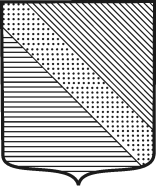 УПРАВЛЕНИЕ  ОБРАЗОВАНИЯ  АДМИНИСТРАЦИИ                                      МУНИЦИПАЛЬНОГО ОБРАЗОВАНИЯТУАПСИНСКИЙ РАЙОНПРИКАЗ31.08.2020                                                                                          № _585_г. ТуапсеОб организации школьного питания в 2020-2021 учебном году обучающихся общеобразовательных организаций муниципального образования Туапсинский районВ соответствии с приказом министерства образования, науки и молодежной политики Краснодарского края от 14 июля 2020 года № 1871 «Об утверждении перечня мероприятий по организации бесплатного горячего питания обучающихся, получающих начальное общее образование в государственных и муниципальных образовательных организациях Краснодарского края, обеспечивающих охват 100 процентов от числа таких обучающихся в указанных образовательных организациях», постановлением  администрации муниципального образования Туапсинский район                   от 31 августа 2020 года № 1299 «Об утверждении Порядка организации и обеспечения горячим питанием обучающихся в общеобразовательных организациях муниципального образования Туапсинский район», постановлением администрации муниципального образования Туапсинский район от 31 августа 2020 года № 1302 «Об утверждении норм питания в денежном выражении учащихся в муниципальных общеобразовательных организациях муниципального образования Туапсинский район», постановлением главного государственного санитарного врача РФ                  от 23 июля 2008 года № 45 «Санитарно-эпидемиологические требования к организации питания учащихся школ и учреждений начального и среднего профессионального образования» (СанПин 2.4.5.2409-08) (с изменениями и дополнениями),  постановлением главного  государственного санитарного врача РФ от 30 июня 2020 года № 16 «Об утверждении санитарно-эпидимиологических правил СП 3.1/2.4.3598-20 «Санитарно-эпидемиологические требования к устройству, содержанию и организации работы образовательных организаций и других объектов социальной инфраструктуры для детей и молодежи в условиях распространения новой коронавирусной инфекции (COVID-19)», в целях сохранения и укрепления здоровья обучающихся, совершенствования системы организации школьного питания п р и к а з ы в а ю:1. Утвердить список общеобразовательных организаций муниципального образования Туапсинский район, находящихся                              на обслуживании автономной некоммерческой организации «Комбинат социального питания» (далее – АНО «Комбинат социального питания»)  (Приложение № 1).2. Утвердить список общеобразовательных организаций муниципального образования Туапсинский район, самостоятельно организующих приготовление горячего питания (Приложение № 2).3. Утвердить стоимость горячих завтраков и обедов на                                                   2020 - 2021 учебный год с 01 сентября 2020 года в размере:1)	завтрак для обучающихся общеобразовательных организаций, находящихся на обслуживании АНО «Комбинат социального питания»: с 1 по 4 класс – 60,00 рублей:с 5 по 11 класс – 66,00 рублей:2)	обед для обучающихся общеобразовательных организаций, находящихся на обслуживании АНО «Комбинат социального питания»: с 1 по 4 класс – 80,00 рублей:с 5 по 11 класс – 92 рубля:3)	завтрак для обучающихся общеобразовательных организаций муниципального образования Туапсинский район, самостоятельно организующих приготовление горячего питания:с 1 по 4 класс – 41,63 рублей:с 5 по 11 класс – 48,52 рублей:4)	обед для обучающихся общеобразовательных организаций муниципального образования Туапсинский район, самостоятельно организующих приготовление горячего питания:с 1 по 4 класс – 58,23 рублей:с 5 по 11 класс – 67,92 рублей:4. Утвердить стоимость дополнительного горячего питания для обучающихся, реализуемого через буфеты при общеобразовательных организациях муниципального образования Туапсинский район                      для организации дополнительного питания обучающихся, в размере                не более 60,00 рублей за счет приносящей доход деятельности (родительская плата).5. Разрешить применение наценки на сырье, используемое                                       для приготовления горячих завтраков и обедов обучающихся общеобразовательных организаций, находящихся на обслуживании           АНО «Комбинат социального питания», в соответствии с Приказом региональной энергетической комиссии – департамента цен и тарифов Краснодарского края от 14 ноября 2012 года № 9/2012-нс «Об утверждении предельных наценок на продукцию (товары), реализуемую предприятиями в общеобразовательных школах, профтехучилищах, средних специальных и высших учебных заведениях».6. Руководителям общеобразовательных организаций:1) приказом по организации назначить ответственного сотрудника образовательной организации за ведение учета количества питающихся, возложив на него обязанность вести учет по питанию обучающихся, а также уполномочить его на подписание табеля учета посещения обучающихся столовой;2) приказом по организации назначить  ответственного сотрудника образовательной организации за проведение мероприятий в обеденном зале по обеспечению соблюдения положений постановления главного  государственного санитарного врача РФ от 30 июня 2020 года № 16              «Об утверждении санитарно-эпидимиологических правил СП 3.1/2.4.3598-20 «Санитарно-эпидемиологические требования к устройству, содержанию и организации работы образовательных организаций и других объектов социальной инфраструктуры для детей и молодежи в условиях распространения новой коронавирусной инфекции (COVID-19)»;3) информировать педагогическую и родительскую общественность                      об особенностях питания обучающихся 1-4 классов;4) информировать педагогическую и родительскую общественность        о размере стоимости питания и компенсационных выплат            обучающимся 5-11 классов;5) при организации питания и порядке расчетов руководствоваться постановлением администрации муниципального образования Туапсинский район от 31 августа 2020 года № 1299 «Об утверждении Порядка организации и обеспечения горячим питанием обучающихся в общеобразовательных организациях муниципального образования Туапсинский район»;6) в срок до 15 сентября 2020 года заключить договоры с родителями (законными представителями) обучающихся по вопросам организации горячего питания в муниципальных общеобразовательных организациях.7. Руководителям общеобразовательных организаций, имеющих на территории организации вендинговые аппараты, приказом по организации назначить  ответственного сотрудника образовательной организации за проведение мероприятий по обеззараживанию выше названных аппаратов        с соблюдением положений постановления главного  государственного санитарного врача РФ от 30 июня 2020 года № 16 «Об утверждении санитарно-эпидимиологических правил СП 3.1/2.4.3598-20 «Санитарно-эпидемиологические требования к устройству, содержанию и организации работы образовательных организаций и других объектов социальной инфраструктуры для детей и молодежи в условиях распространения новой коронавирусной инфекции (COVID-19)»;8. АНО «Комбинат социального питания» (Акоповой) в срок                              до 15 сентября 2020 года доложить начальнику управления                 образования Г.А. Никольской о проделанной работе по заключению договоров с родителями.9. Контроль за выполнением настоящего приказа оставляю за собой.10.  Настоящий приказ вступает в силу с 1 сентября 2020 года.Начальник управления 				                                    Г.А. НикольскаяОбычная категорияОбычная категорияМногодетныеМногодетныеКБМБКБМБ56,40 руб.3,60 руб.56,40 руб.3,60 руб.Обычная категорияОбычная категорияМногодетныеМногодетныеМногодетныеМБПриносящая доход деятельность (родительская плата)МБКБПриносящая доход деятельность(родительская плата)8,50 руб.57,50 руб.8,50 руб.10,00 руб.47,50 руб.Обычная категорияОбычная категорияМногодетныеМногодетныеКБМБКБМБ56,43 руб.23,57 руб.56,43 руб.23,57 руб.Обычная категорияОбычная категорияМногодетныеМногодетныеМногодетныеМБПриносящая доход деятельность (родительская плата)МБКБПриносящая доход деятельность(родительская плата)8,50 руб.83,50 руб.8,50 руб.10,00 руб.73,50 руб.Обычная категорияОбычная категорияМногодетныеМногодетныеКБМБКБМБ39,13 руб.2,50 руб.39,13 руб.2,50 руб.Обычная категорияОбычная категорияМногодетныеМногодетныеМногодетныеМБПриносящая доход деятельность (родительская плата)МБКБПриносящая доход деятельность(родительская плата)8,50 руб.40,02 руб.8,50 руб.10,00 руб.30,02 руб.Обычная категорияОбычная категорияМногодетныеМногодетныеКБМБКБМБ54,74 руб.3,49 руб.54,74 руб.3,49 руб.Обычная категорияОбычная категорияМногодетныеМногодетныеМногодетныеМБПриносящая доход деятельность (родительская плата)МБКБПриносящая доход деятельность(родительская плата)8,50 руб.59,42 руб.8,50 руб.10,00 руб.49,42 руб.Проект подготовлен и внесен:Начальник отдела МТО МКУ «КРО Туапсинского района»Н.Э. ГринвальдПроект согласован:Исполняющий обязанности начальника МКУ «КРО Туапсинского района»Ю.А. ГайдинНачальник МКУ «ЦБУО администрации МО Туапсинский район»А.В. БарановаИсполнительный директорАНО «КСП»Н.С. Акопова